Post 16 settings may receive a request for advice from the Local Authority following: 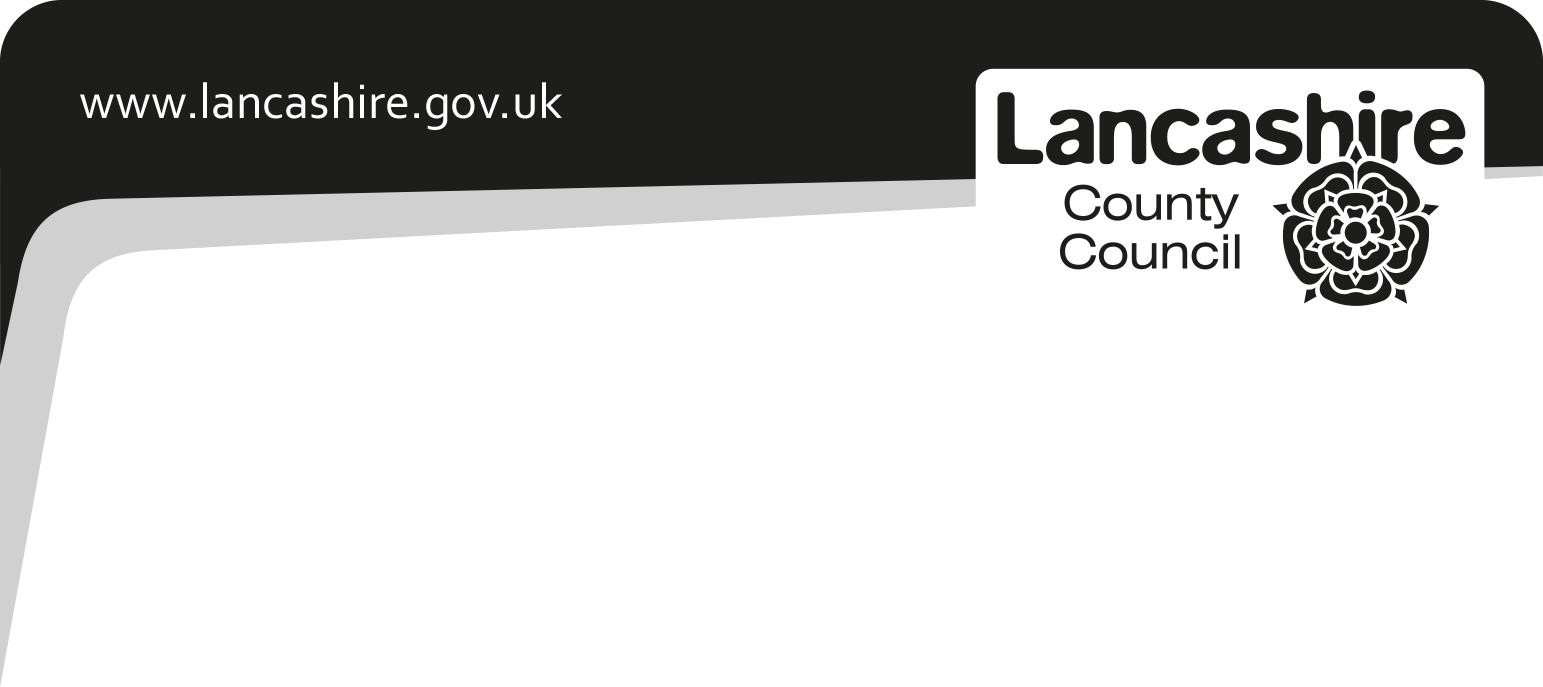 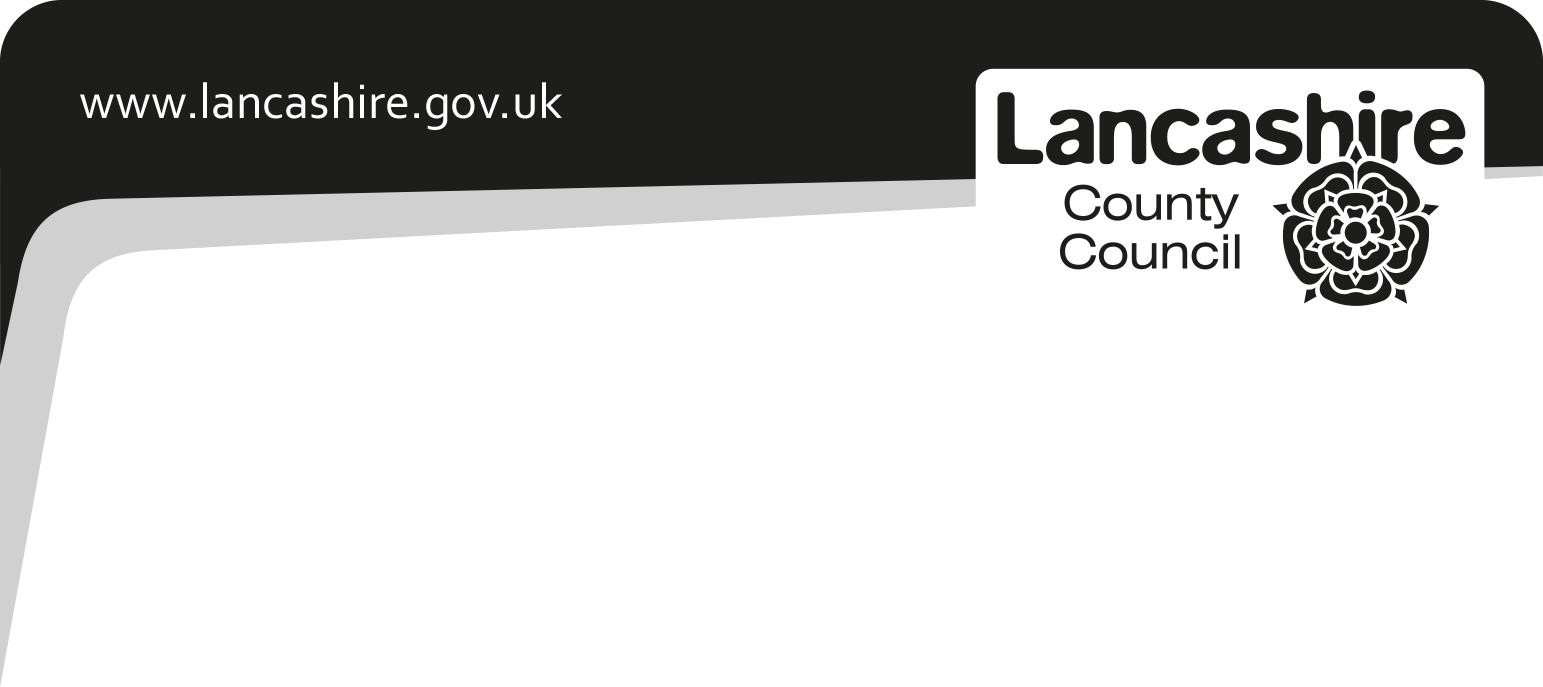 A request for an EHC needs assessment from a parent/young person or other professional (not the post 16 setting) A decision being made to carry out an EHC needs assessment, this could be following a request made directly from the post 16 setting, or following a parental/young persons or other professionals request for an EHC needs assessment It is essential that the setting responds to the LA's request for advice within the timescales stated in the correspondence, which may be sent by post or via email.  Post 16 settings should contact the SEND Team using the details below if they require any further guidance. When completing the advice form, it is important that all of the young person's and parent's details are completed in full. 1. Following a parental/young persons or other professionals request for an EHC needs assessment Upon receipt of a parental/young persons request, or a request from another professional to carry out an EHC needs assessment, the Local Authority (LA) will write to the post 16 setting to request their advice and this is an important part of gathering information to inform decisions about whether an EHC assessment will be undertaken.  Documents submitted: If a request for an EHC needs assessment has been received from a parent/young person or other professional (not the post 16 setting), the setting should use their best endeavours to provide as much information as possible from the documents table.  Other documents may be essential dependent upon the individuals' profile of SEND and the setting should seek to provide the most recent report from the professional/service.  If the post 16 setting is providing reports from other professionals, they should seek agreement from that professional and the child's parents that the advice is sufficient for the EHC needs assessment process. If there is agreement that the advice is sufficient, the Local Authority will not request further advice if an assessment is agreed. The setting should ensure that evidence is attached to their advice (e.g. it is essential to attach IEP's or equivalent) to demonstrate a graduated response to meeting the needs of the young person. It is expected that there will be evidence of regular Assess, Plan, Do, Review cycles, demonstrating increasing levels of personalisation in order to ensure appropriate provision is in place and that advice from advisory professionals has been implemented. It is essential that this has been evaluated and that a person centred approach has been adopted, in order to determine the impact of the interventions that are being delivered. If a CAF has been completed, this must be submitted unless the young person is already accessing statutory services (social care) and is therefore beyond the stage of CAF, or they are over 18. In this case it is not always necessary to submit a CAF. If a One Page Profile has not yet been completed, the setting will be asked to coproduce one at this stage. If any of the essential documentation has not been submitted, please give the reasons and the action that has been taken to address this. People who support the Young Person  Please provide the name, role, email address and telephone number of professionals who have current involvement, or who have been involved with the young person in the last 12 months.   This will ensure that the Local Authority are able to contact the appropriate professionals, should this be required.  Please indicate if the young person has been discharged from any services within the last 12 months.  Additional rows can be added if needed. Attendance Record  Please provide as much information as possible regarding current and historical attendance at any schools/post 16 settings.  Section AStrengths Positively identify what the young person is able to do which can be built upon.  Provision should build on current strengths so it is important to include what the young person can do well or is in the process of developing. This may include their gifts, skills and achievements. Special Educational Needs Identify and summarise all of the young person's special educational needs following observations/assessments from your setting.  Professionals should limit their advice to areas in which they have expertise. This section has five sub-headings which are: Cognition and Learning o Communication and Interaction o Social, Emotional and Mental Health o Physical, Sensory Independence and self-help  Bullet points should be used to help keep writing succinct. All of the young person's special educational needs must be specified and should set out needs that are easy to identify.  There should also be a clear link between Aspirations (which should be recorded on the one page profile and guidance is available to support the setting completing this), Needs (Section A of request form) and Outcomes and Provision (section E of request form) – this is the 'Golden Thread'.  Some young people may have needs across all areas, however others may not. If your setting has not observed/assessed or identified that a young person has needs in one or more areas, please indicate this by stating 'no needs identified in this area'. The purpose of identification is to work out what action the school needs to take, not to fit a pupil into a category. A diagnosis does not constitute a need – the needs identified should make clear what is going to be addressed for the young person, e.g. for a young person who has an ASD diagnosis, what element will be addressed through the provision that will be implemented.  Care should be taken not to confuse needs with provision. Section BAttainment/Ability/Assessments/Milestones met  When completing this section, please be specific.  Exact records of attainments, over time, should be provided. Please provide information regarding the current programme of study which may include work related learning, course level, planned hours, current achievements and any predicted grades. Provide any other records of assessments/qualifications that have been undertaken whilst attending the setting alongside any previous qualifications. Alternatively, you may wish to attach a printout of tracking data. Providing attainment/assessment information (including previous scores) is key to ensuring progress can be monitored over time. Section C Health needs and support  Summarise whether there are any health needs and what support is known to be in place from health services. Section D Social Care needs and support  Summarise whether there are any social care needs and what support is known to be in place from social care services.  Section EOutcomes and Provision Set out here a list of the jointly agreed outcomes sought for the young person.  An outcome is defined in the Special Educational Needs and Disability Code of Practice (COP: 2015) as "the benefit or difference made to an individual as a result of an intervention". An outcome is not a description of the service being provided or sought. Outcomes should not be confused with provision. Outcomes should: Be SMART (Specific, Measurable, Achievable, Realistic and Time-Limited); Set out what the young person will be able to do / or what the young person will have achieved, by the end of a phase or stage of education; Be person-centred rather than service-led; Take into account what is important to the young person intrinsically and/or to help them move towards their goals or aspirations; Take into account what is important for the young person in terms of addressing needs / removing barriers to help them progress; Link clearly to the identified needs and Provision.  Outcomes should focus on preparing the young person for adulthood. Shorter term targets can be included under the section 'steps towards achieving outcome'. Professionals working with the young person during the EHC needs assessment process may agree shorter term targets that can be regularly reviewed and, if necessary, amended regularly (e.g. as part of their IEP or equivalent) to ensure that the individual remains on track to achieve their long term outcomes.  Provision: Provision must be clearly linked to the needs identified in section A of the advice form; Specify the provision which will help the young person achieve each outcome; Provision must be specific and quantified – say exactly what it is, how much of it / how often and who will deliver it.  Include provision where Health or Social Care educates or trains the young person, for example, Speech and Language Therapy. Ensure that advice forms are attached from these services specifying the provision delivered from their service. Person completing the advice  When completing the advice, ensure that your details are included alongside the date of completion. 2. Advice being sought following a decision to carry out an EHC needs assessment Following a decision being made to carry out an EHC needs assessment, the LA will write to the post 16 setting to establish whether there is any further information that is additional to or different from that already submitted. If the setting and young person/parents agree that there is no further information to submit, the setting should notify the caseworker of this and it is not necessary to complete the advice form. However, in some instances, new information may be available (e.g. areas where progress and/or changes in need have been identified) and in such cases, the post 16 setting should provide updated advice.  Area Email Address Contact Number Lancaster/Fylde/Wyre inclusion.north@lancashire.gov.uk 01524 581114 Chorley, South Ribble, West Lancs, Preston inclusion.south@lancashire.gov.uk 01772 531597 Burnley, Pendle, Hyndburn, Ribble Valley, Rossendale inclusion.east@lancashire.gov.uk 01254 220553 